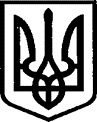 КИЇВСЬКА МІСЬКА РАДАII сесія IX скликання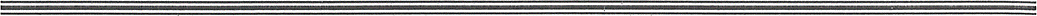 РІШЕННЯ_______________№_____________                                                          ПРОЄКТПро безоплатне прийняття до комунальної власності територіальної громади міста Києва гуртожитку та зовнішніх інженерних мереж ПрАТ «АТЕК» та внесення змін у додаток до рішення Київської міської ради від 24 травня 2012 року № 596/7933 «Про приватизацію жилих приміщень у гуртожитках м. Києва»Відповідно до статей 7, 19 Конституції України, статей 319, 327 Цивільного кодексу України, статті 60 Закону України «Про місцеве самоврядування в Україні», Закону України «Про забезпечення реалізації житлових прав мешканців гуртожитків», статей 2, 3 Закону України «Про приватизацію державного житлового фонду», постанови Кабінету Міністрів України від 06 листопада 1995 року № 891 «Про затвердження Положення про порядок передачі в комунальну власність державного житлового фонду, що перебував у повному господарському віданні або в оперативному управлінні підприємств, установ та організацій», рішень Київської міської ради від 15 грудня 2011 року № 844/7080 «Про впорядкування прийняття майна до комунальної власності територіальної громади міста Києва, передачі його у володіння та користування, передачі до сфери управління районних в місті Києві державних адміністрацій, закріплення майна на праві господарського відання або оперативного управління», від 06 грудня 2018 року № 260/6311 «Про надання згоди на безоплатне прийняття до комунальної власності територіальної громади міста Києва гуртожитків, включених до статутних капіталів товариств», враховуючи рішення Господарського суду міста Києва від 28 березня 2019 року у справі № 910/17698/18, з метою залишення будинків у статусі «гуртожиток» та надання дозволу на приватизацію їх жилих і нежилих приміщень Київська міська радаВИРІШИЛА:1. Прийняти безоплатно до комунальної власності територіальної громади міста Києва та віднести до сфери управління Святошинської районної в місті Києві державної адміністрації будівлю гуртожитку приватного акціонерного товариства «АТЕК» згідно з додатком 1 до цього рішення.2. Прийняти безоплатно до комунальної власності територіальної громади міста Києва і передати у володіння та користування ПрАТ «АК «Київводоканал» зовнішні каналізаційні мережі гуртожитку приватного акціонерного товариства «АТЕК» у межах та на умовах, визначених угодою про передачу в управління відкритому акціонерному товариству «Акціонерна компанія «Київводоканал» майна, що є комунальною власністю територіальної громади міста Києва, від 20 листопада 2003 року (у редакції договору на володіння та користування майном територіальної громади міста Києва від 01 грудня 2006 року), укладеною між відкритим акціонерним товариством «Акціонерна компанія «Київводоканал» та Київською міською державною адміністрацією, згідно з додатком 2 до цього рішення.3. Прийняти безоплатно до комунальної власності територіальної громади міста Києва та передати у володіння і користування АТ «Київгаз» зовнішні мережі газопроводів гуртожитку приватного акціонерного товариства «АТЕК» у межах та на умовах, визначених договором на володіння та користування майном територіальної громади міста Києва від 21 квітня 2006 року (зі змінами), укладеним між відкритим акціонерним товариством «Київгаз» та виконавчим органом Київської міської ради (Київською міською державною адміністрацією), згідно з додатком 3 до цього рішення.4. Прийняти безоплатно до комунальної власності територіальної громади міста Києва та закріпити на праві господарського відання за комунальним підприємством виконавчого органу Київської міської ради (Київської міської державної адміністрації) «КИЇВТЕПЛОЕНЕРГО» зовнішні теплові мережі гуртожитку приватного акціонерного товариства «АТЕК» згідно з додатком 4 до цього рішення.5. Прийняти безоплатно до комунальної власності територіальної громади міста Києва та закріпити на праві господарського відання за приватним акціонерним товариством «ДТЕК» зовнішні електричні мережі гуртожитку приватного акціонерного товариства «АТЕК» згідно з додатком 5 до цього рішення.6. Святошинській районній в місті Києві державній адміністрації в установленому порядку забезпечити щодо майна, зазначеного у пункті 1 цього рішення:6.1. приймання-передачу та надання до Департаменту комунальної власності м. Києва виконавчого органу Київської міської ради (Київської міської державної адміністрації) копії акта приймання-передачі;6.2. вжиття заходів щодо державної реєстрації права власності територіальної громади міста Києва.6.3. забезпечити його збереження та утримання у встановленому порядку.7. Департаменту комунальної власності м. Києва виконавчого органу Київської міської ради (Київської міської державної адміністрації) забезпечити в установленому порядку приймання-передачу зовнішніх інженерних мереж до гуртожитку приватного акціонерного товариства «АТЕК», зазначених у пунктах 2, 3, 4, 5 цього рішення.8. Внести зміни у додаток до рішення Київської міської ради від 24 травня 2012 року № 596/7933 «Про приватизацію жилих приміщень у гуртожитках м. Києва» (в редакції рішення Київської міської ради від 11 лютого 2016 року № 94/94) такі зміни:8.1. Після позиції 64 доповнити новою позицією 65 такого змісту:«У зв'язку з цим позицію 65 - 89 вважати позиціями 66 - 90 відповідно.»9. Оприлюднити це рішення в порядку, встановленому законодавством України.10. Це рішення набирає чинності в порядку, визначеному законодавством України.11. Контроль за виконанням цього рішення покласти на постійну комісію Київської міської ради з питань власності. Київський міський голова                                                         Віталій КЛИЧКО65.вул. Чистяківська, 4СвятошинськийПОДАННЯ:Депутат Київської міської радиВікторія БУРДУКОВАПОГОДЖЕНО:Постійна комісія Київської міської ради з питань власностіГолова комісіїМихайло ПРИСЯЖНЮКСекретар комісіїСергій АРТЕМЕНКОПостійна комісія Київськоїміської ради з питань житлово-комунального господарства та паливно-енергетичного комплексуГолова комісіїОлександр БРОДСЬКИЙСекретар комісіїТарас КРИВОРУЧКОВиконувач обов’язків начальника управління правового забезпечення діяльності Київської міської ради секретаріату Київської міської радиВалентина ПОЛОЖИШНИК